Организация приема граждан в Управлении социальной политики по г. ПервоуральскуПонедельник с 9-00 до 18-00Обеденный перерыв с 12-30 до 13-30Адрес: ул.1 Мая, дом 8Телефон  для справок: (3439) 24-59-29http://usp20.msp.midural.ru          Заявление и документы для назначения социальных пособий могут быть поданы в Управление социальной политики по г. Первоуральску через многофункциональный центр предоставления государственных и муниципальных услуг (далее – МФЦ), имеющий отделения, расположенные в г. Первоуральске,    п. Билимбай, п. Новоуткинск.С режимом работы МФЦ, адресами расположения и временем приема граждан можно ознакомиться на официальном сайте многофункционального центра: www.mfc66.ru.При личном приеме гражданин предъявляет документ, удостоверяющий его личность телефон/факс:  (3439) 24-16-25 e-mail: usp20@egov66.ru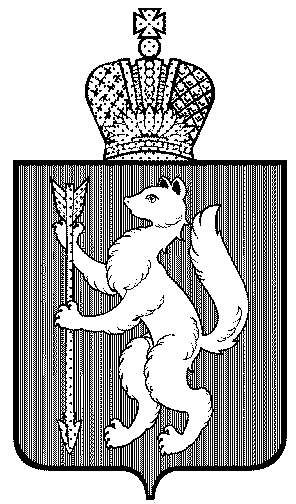 МИНИСТЕРСТВО СОЦИАЛЬНОЙ ПОЛИТИКИ
СВЕРДЛОВСКОЙ ОБЛАСТИТЕРРИТОРИАЛЬНЫЙ ОТРАСЛЕВОЙ ИСПОЛНИТЕЛЬНЫЙ ОРГАН ГОСУДАРСТВЕННОЙ ВЛАСТИ СВЕРДЛОВСКОЙ ОБЛАСТИ – 
УПРАВЛЕНИЕ СОЦИАЛЬНОЙ ПОЛИТИКИ МИНИСТЕРСТВА СОЦИАЛЬНОЙ ПОЛИТИКИ СВЕРДЛОВСКОЙ ОБЛАСТИ
ПО ГОРОДУ ПЕРВОУРАЛЬСКУПАМЯТКАпо выплате частичной компенсации за приобретение протезно-ортопедических изделий (ПОИ)г. Первоуральск2018Организация приема граждан в Управлении социальной политики по г. ПервоуральскуПонедельник с 9-00 до 18-00Обеденный перерыв с 12-30 до 13-30Адрес: ул.1 Мая, дом 8Телефон  для справок: (3439) 24-59-29http://usp20.msp.midural.ruЗаявление и документы для назначения социальных пособий могут быть поданы в Управление социальной политики по г. Первоуральску через многофункциональный центр предоставления государственных и муниципальных услуг (далее – МФЦ), имеющий отделения, расположенные в г. Первоуральске, п. Билимбай, п. Новоуткинск.С режимом работы МФЦ, адресами расположения и временем приема граждан можно ознакомиться на официальном сайте многофункционального центра: www.mfc66.ru.При личном приеме гражданин предъявляет документ, удостоверяющий его личность телефон/факс:  (3439) 24-16-25 e-mail: usp20@egov66.ruМИНИСТЕРСТВО СОЦИАЛЬНОЙ ПОЛИТИКИ
СВЕРДЛОВСКОЙ ОБЛАСТИТЕРРИТОРИАЛЬНЫЙ ОТРАСЛЕВОЙ ИСПОЛНИТЕЛЬНЫЙ ОРГАН ГОСУДАРСТВЕННОЙ ВЛАСТИ СВЕРДЛОВСКОЙ ОБЛАСТИ – 
УПРАВЛЕНИЕ СОЦИАЛЬНОЙ ПОЛИТИКИ МИНИСТЕРСТВА СОЦИАЛЬНОЙ ПОЛИТИКИ СВЕРДЛОВСКОЙ ОБЛАСТИ
ПО ГОРОДУ ПЕРВОУРАЛЬСКУПАМЯТКАпо выплате частичной компенсации за приобретение протезно-ортопедических изделий (ПОИ)г. Первоуральск2018Категория получателей: граждане, проживающие в Свердловской области, не имеющие группы инвалидности, но по медицинским показаниям, нуждающиеся в ПОИ (за исключением тружеников тыла)Размер компенсации: 100 % - гражданам, размер среднедушевого дохода которых меньше прожиточного минимума; 80 % - гражданам, размер среднедушевого дохода которых более одной величины и менее полутора величин прожиточного минимума; 50 % - гражданам, размер среднедушевого дохода которых более полутора величин и менее двух величин прожиточного минимума.Прожиточный минимум за III кв. 2018 года:10656 руб. – на душу населения;11386 руб. – для трудоспособного населения;8785 руб. – для пенсионеров;11022 руб. – для детей.Медицинское заключение выдается гражданам по результатам медицинских освидетельствований, осмотров, диспансеризации, решений, принятых врачебной комиссией. Медицинское заключение выдается на основании медицинского обследования гражданина, и содержит комплексную оценку состояния здоровья гражданина: описание проведенного обследования и (или) лечения, их результатов; оценку обоснованности и эффективности лечебно-диагностических мероприятий; обоснованные выводы: о наличии (отсутствии) у гражданина заболевания (состояния), факторов риска развития заболеваний; о наличии медицинских показаний или противопоказаний для применения методов медицинского обследования и (или) лечения. Медицинское заключение оформляется в произвольной форме с проставлением штампа медицинской организации или на бланке медицинской организации (при наличии), подписывается врачами-специалистами, участвующими в вынесении медицинского заключения, руководителем медицинской организации, заверяются личными печатями врачей-специалистов и печатью медицинской организации. В случае вынесения медицинского заключения врачебной комиссией медицинской организации медицинское заключение также подписывается членами и руководителем врачебной комиссии. Документы для предоставления компенсации:1. медицинское заключение, подтверждающее наличие медицинских показаний для обеспечения ПОИ, выданное в соответствии с Приказом Министерства здравоохранения и социального развития Российской Федерации от 02.05.2012 № 441н "Об утверждении Порядка выдачи медицинскими организациями справок и медицинских заключений";2. документы, подтверждающие оплату стоимости ПОИ (приходный кассовый ордер, кассовый и товарный чеки с указанием наименования ПОИ, его вида и модели и даты приобретения). Для предоставления компенсации расходов, связанных с приобретением сложной ортопедической обуви, дополнительно представляются документы, подтверждающие изготовление сложной ортопедической обуви по индивидуальному заказу (договор, наряд-заказ);3. документ (справка), содержащая сведения о регистрации по месту жительства гражданина и членов его семьи, с указанием даты рождения каждого из них и родственных отношений, не ранее чем за 10 дней до дня обращения за предоставлением компенсации (жителям п.Динас и частного сектора);4. свидетельство о рождении ребенка;5. документы (справки), подтверждающие доход каждого члена семьи гражданина, доход одиноко проживающего гражданина за три календарных месяца, предшествующих месяцу подачи заявления о предоставлении компенсации;6. согласие совершеннолетних членов семьи на обработку персональных данных.      Документы, указанные в пунктах 3 и 4, заявитель может предоставить по собственной инициативе.      Компенсируются расходы, возникшие не ранее чем за шесть месяцев до дня обращения за компенсацией.Основание: постановление Правительства Свердловской области от 20.04.2016 № 273-ППКатегория получателей: граждане, проживающие в Свердловской области, не имеющие группы инвалидности, но по медицинским показаниям, нуждающиеся в ПОИ (за исключением тружеников тыла)Размер компенсации: 100 % - гражданам, размер среднедушевого дохода которых меньше прожиточного минимума; 80 % - гражданам, размер среднедушевого дохода которых более одной величины и менее полутора величин прожиточного минимума; 50 % - гражданам, размер среднедушевого дохода которых более полутора величин и менее двух величин прожиточного минимума.Прожиточный минимум за III кв. 2018 года:10656 руб. – на душу населения;11386 руб. – для трудоспособного населения;8785 руб. – для пенсионеров;11022 руб. – для детей.Медицинское заключение выдается гражданам по результатам медицинских освидетельствований, осмотров, диспансеризации, решений, принятых врачебной комиссией. Медицинское заключение выдается на основании медицинского обследования гражданина, и содержит комплексную оценку состояния здоровья гражданина: описание проведенного обследования и (или) лечения, их результатов; оценку обоснованности и эффективности лечебно-диагностических мероприятий; обоснованные выводы: о наличии (отсутствии) у гражданина заболевания (состояния), факторов риска развития заболеваний; о наличии медицинских показаний или противопоказаний для применения методов медицинского обследования и (или) лечения. Медицинское заключение оформляется в произвольной форме с проставлением штампа медицинской организации или на бланке медицинской организации (при наличии), подписывается врачами-специалистами, участвующими в вынесении медицинского заключения, руководителем медицинской организации, заверяются личными печатями врачей-специалистов и печатью медицинской организации. В случае вынесения медицинского заключения врачебной комиссией медицинской организации медицинское заключение также подписывается членами и руководителем врачебной комиссии.Документы для предоставления компенсации:1. медицинское заключение, подтверждающее наличие медицинских показаний для обеспечения ПОИ, выданное в соответствии с Приказом Министерства здравоохранения и социального развития Российской Федерации от 02.05.2012 № 441н "Об утверждении Порядка выдачи медицинскими организациями справок и медицинских заключений";2. документы, подтверждающие оплату стоимости ПОИ (приходный кассовый ордер, кассовый и товарный чеки с указанием наименования ПОИ, его вида и модели и даты приобретения). Для предоставления компенсации расходов, связанных с приобретением сложной ортопедической обуви, дополнительно представляются документы, подтверждающие изготовление сложной ортопедической обуви по индивидуальному заказу (договор, наряд-заказ);3. документ (справка), содержащая сведения о регистрации по месту жительства гражданина и членов его семьи, с указанием даты рождения каждого из них и родственных отношений, не ранее чем за 10 дней до дня обращения за предоставлением компенсации (жителям п.Динас и частного сектора);4. свидетельство о рождении ребенка;5. документы (справки), подтверждающие доход каждого члена семьи гражданина, доход одиноко проживающего гражданина за три календарных месяца, предшествующих месяцу подачи заявления о предоставлении компенсации;6. согласие совершеннолетних членов семьи на обработку персональных данных.      Документы, указанные в пунктах 3 и 4, заявитель может предоставить по собственной инициативе.      Компенсируются расходы, возникшие не ранее чем за шесть месяцев до дня обращения за компенсацией.Основание: постановление Правительства Свердловской области от 20.04.2016 № 273-ПП